БРИФНА СОЗДАНИЕ САЙТА.КОРПОРАТИВНЫЙ АДАПТИВНЫЙ САЙТ С КАТАЛОГОМ № 001. Информация для шапки сайта и подвалаИнформация для шапки сайта и подвалаИнформация для шапки сайта и подвалаНомер контактного телефона.E-mail (указывается в шапке и подвале сайта)Skype (указывается в шапке и подвале сайта)E-mail для получения сообщений из формы «обратная связь».Ссылки на группы в социальных сетях.Структура сайтаСтруктура сайтаСтруктура сайтаОтметьте  страницы, которые нужно отключить, либо переименуйте страницы. При переименовании функционал страницы не меняется.Отметьте  страницы, которые нужно отключить, либо переименуйте страницы. При переименовании функционал страницы не меняется.Отметьте  страницы, которые нужно отключить, либо переименуйте страницы. При переименовании функционал страницы не меняется.ГлавнаяГлавнаяКомпанияКомпанияО компанииО компанииИсторияИсторияЛицензииЛицензииПартнёрыПартнёрыРеквизитыРеквизитыСотрудникиСотрудникиВакансииВакансииКаталогКаталогРаздел каталога Раздел каталога Раздел каталогаРаздел каталогаРаздел каталога…Раздел каталога…УслугиУслугиРаздел услуг (при необходимости разделения услуг)Раздел услуг (при необходимости разделения услуг)Раздел услуг (при необходимости разделения услуг)Раздел услуг (при необходимости разделения услуг)Раздел услуг (при необходимости разделения услуг)…Раздел услуг (при необходимости разделения услуг)…ПроектыПроектыРаздел проектов (при необходимости разделения проектов)Раздел проектов (при необходимости разделения проектов)Раздел проектов (при необходимости разделения проектов)Раздел проектов (при необходимости разделения проектов)Раздел проектов (при необходимости разделения проектов)…Раздел проектов (при необходимости разделения проектов)…ИнформацияИнформацияСтатьиСтатьиВопрос ответВопрос ответНовостиНовостиАкцииАкцииСпец предложенияСпец предложенияКонтактыКонтактыБлоки на главной страницеБлоки на главной страницеБлоки на главной страницеНиже приведён скриншот с размещением блоков на главной странице. Обозначьте,  какие блоки нужно оставить, а какие удалить.Ниже приведён скриншот с размещением блоков на главной странице. Обозначьте,  какие блоки нужно оставить, а какие удалить.Ниже приведён скриншот с размещением блоков на главной странице. Обозначьте,  какие блоки нужно оставить, а какие удалить.Блок со свободными ссылками на страницы.
Укажите, на какие страницы необходимо сделать  ссылки. (например разделы услуг)Блок со свободными ссылками на страницы
Укажите, на какие страницы необходимо сделать  ссылки. (например разделы каталога)Форма обратной связи (можно изменить надпись например на задать вопрос или вызвать замерщика…)Блок вывода свободной текстовой информации (обычно пишут кратко о компании)Вывод заголовков последних новостейБлок партнёров из раздела партнёры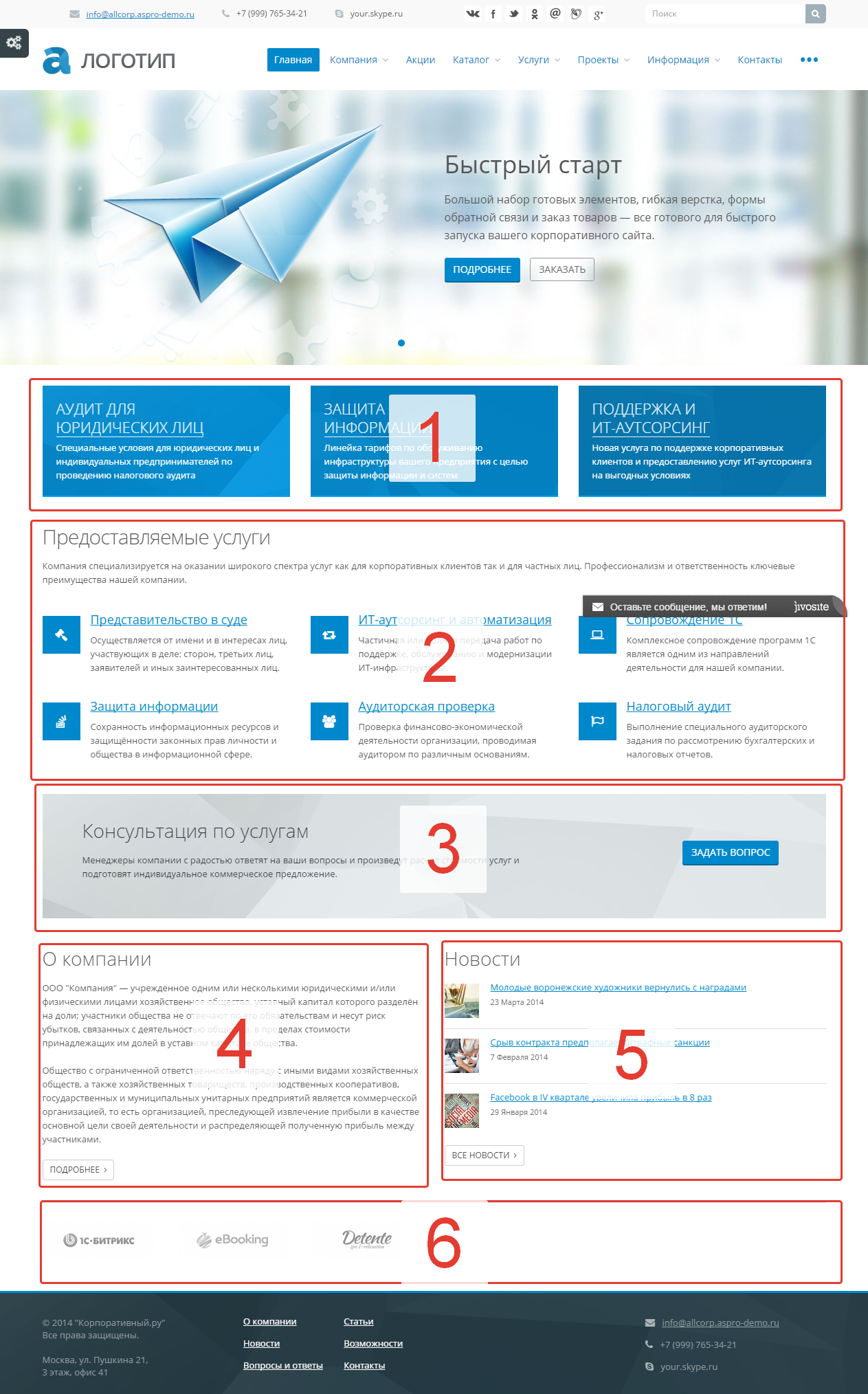 